At the Amusement ParkPictionaryA Trip to Knot’s Berry FarmBob is telling a story about his weekend. 	Last weekend, I went to Knot’s Berry Farm. It is a famous amusement park in California. I went there with Peter, Jane and Sue. We took many rides in the park. My favorite ride was the Teacup Ride. Peter liked the Ferris Wheel. Jane and Sue loved to ride the Pirate Ship. We didn’t like the Haunted House the most because it is too scary for us. We played the jumping castle together but we forgot to ride the roller coaster. I didn’t ride the chair swings but all of my friends did. I went to the water park while they were having a good time on the chair swings. I promise myself to ride the chair swings next time. However, it was a great fun for all of us. 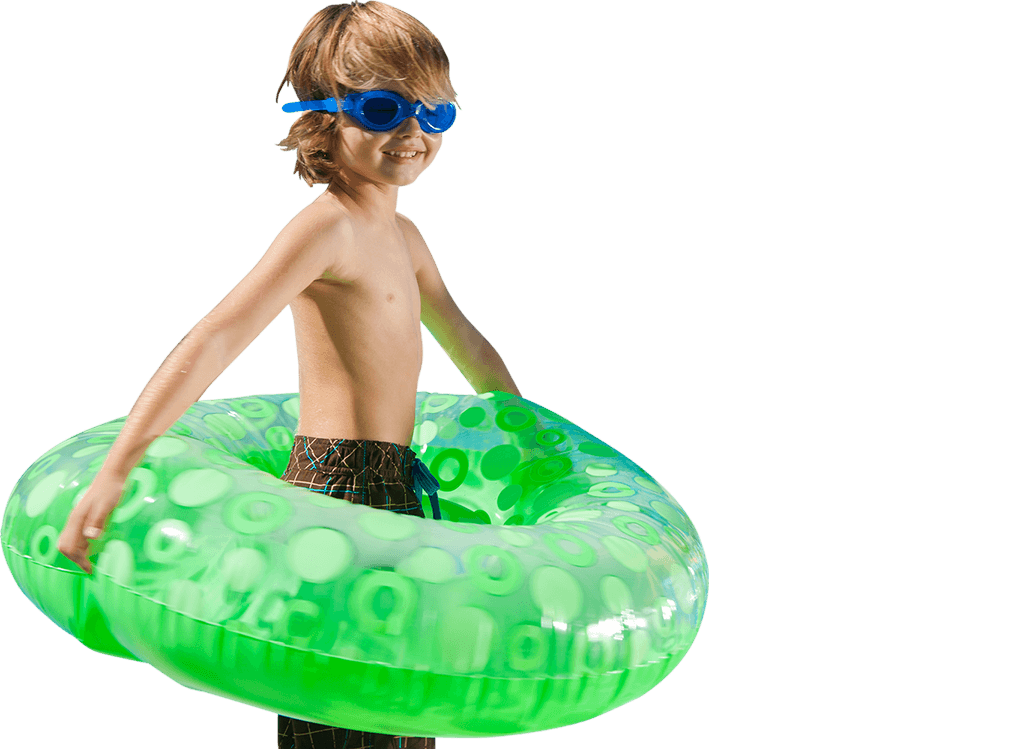 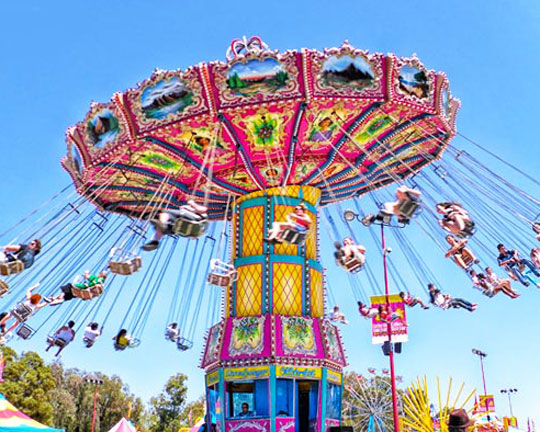 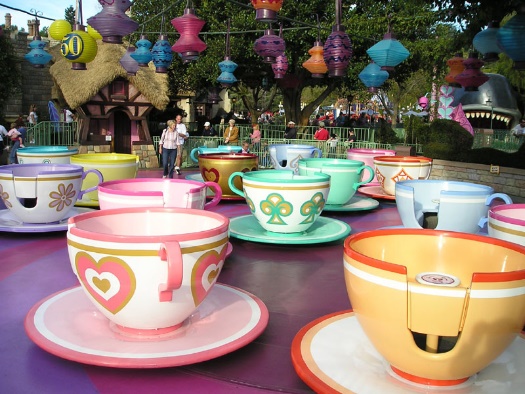 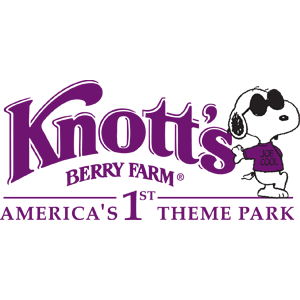 Match the words with the pictures.Answer the questions.Bob and his friends’ trip to Knot’s Berry FarmHow many people are there in the story? What are their names?When did they go to the amusement park?What is the name of the amusement park?Who told this story?What is Peter’s favorite ride?Who loves to ride the Pirate Ship?What ride does Bob like the most?What place do they hate the most? Why they hate it?What ride did they forget to take?What place did all of them went to play together?Which ride didn’t Bob take but his friends did?Where did Bob go when his friends were riding the chair swings?Match the words with definitions.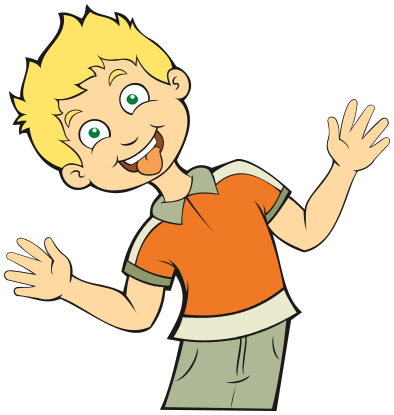 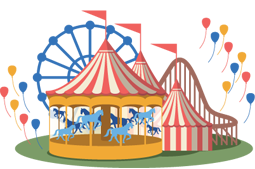 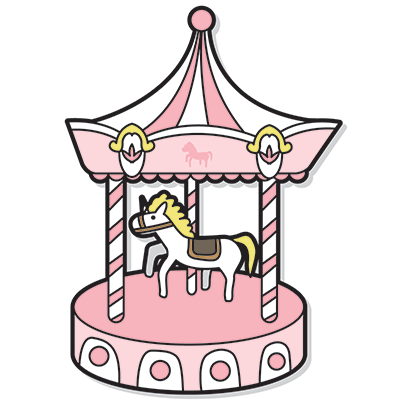 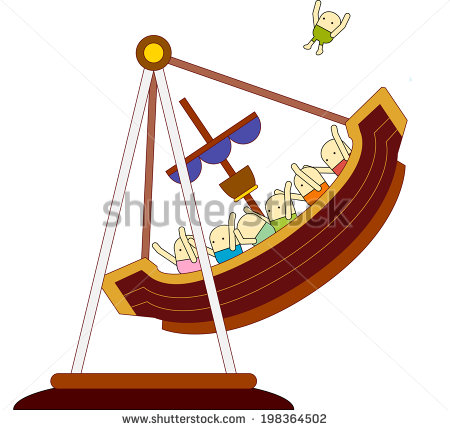 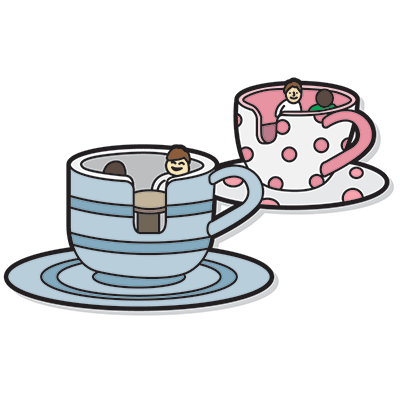 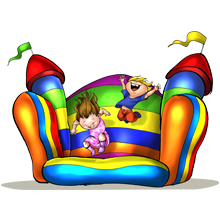 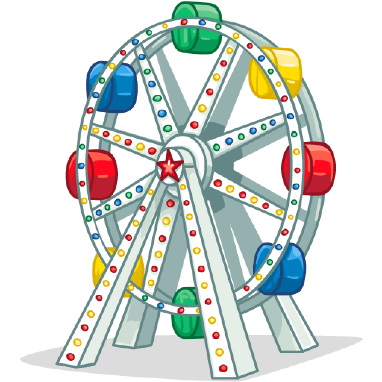 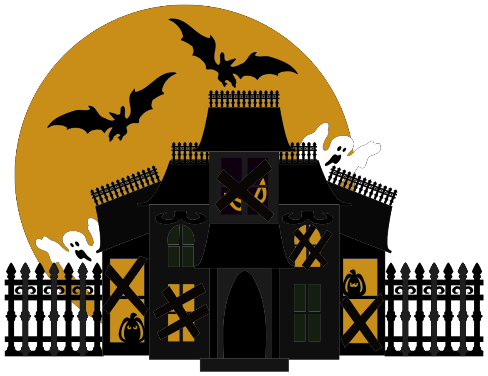 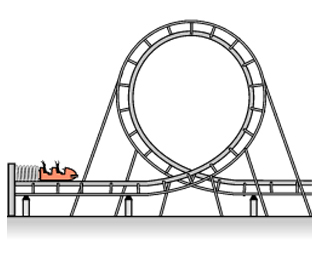 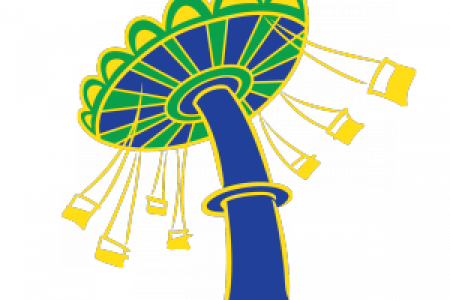 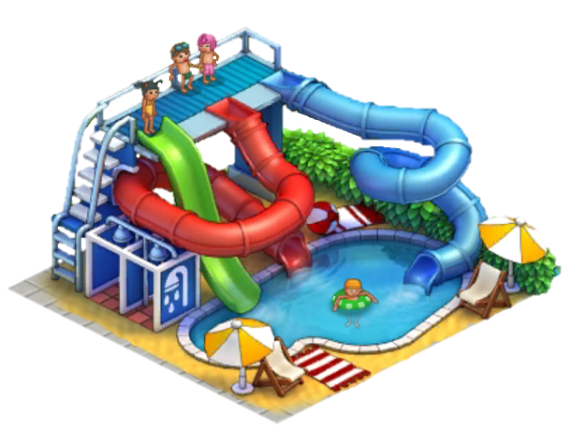 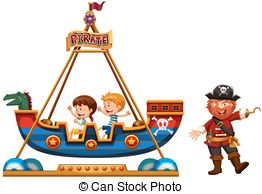 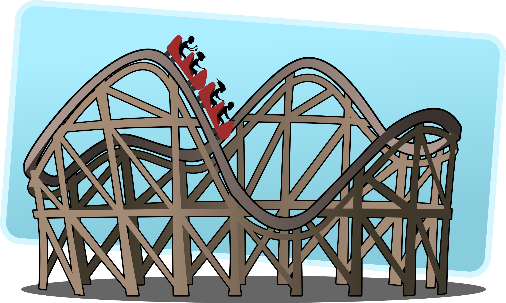 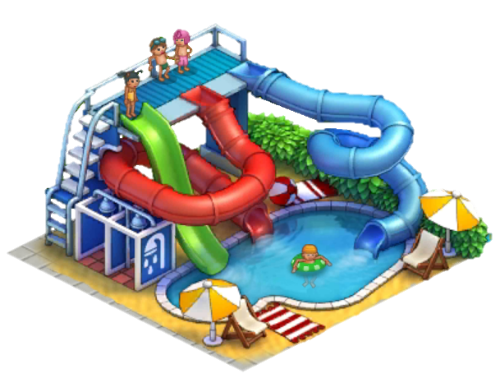 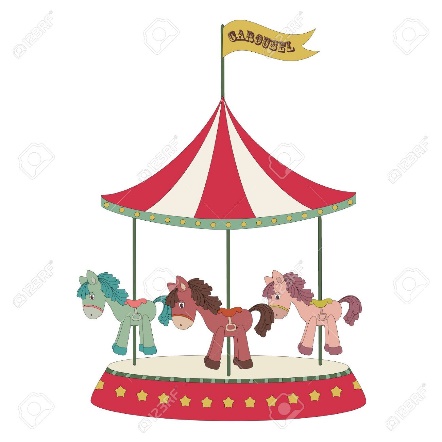 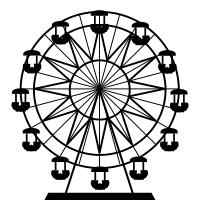 ___________________A ride surrounded by ponies that goes round and round.___________________A place which is full of ghosts and monsters, mostly very dark inside.___________________A very fast train runs on a rolling and amusing trail.___________________A giant wheel moves slowly with seats hanging along.___________________A ride that looks like a boat rocking side to side.___________________A ride that hangs some swings and spins around.___________________An area that people can have fun swimming and splashing water.___________________A place where there are a lot of rides and people enjoying their holidays.___________________An area which blown up with air where kids like to jump on ___________________A ride that looks like a cup of tea spinning around the plate.